গণপ্রজাতন্ত্রী বাংলাদেশ সরকারবাংলাদেশ পরিসংখ্যান ব্যুরোউপজেলা পরিসংখ্যান কর্মকর্তার  কার্যালয়উপজেলা পরিসংখ্যান অফিসগাংনী , মেহেরপুর ।www.bbs.gangni.meherpur.gov.bdবিষয়: ন্যাশনাল হাউজহোল্ড ডাটাবেইজ  (জাতীয় খানাভাণ্ডার শুমারী ) বাস্তবায়নের নিমিত্ত স্থায়ী ১ নং কাথুলী ইউনিয়ন শুমারী  কমিটির মিটিং।       বাংলাদেশ পরিসংখ্যান ব্যুরো (বিবিএস) কর্তৃক  মাঠ পর্যায়ে  যেকোন জরিপ/ শুমারি  সম্পন্ন করার নিমিত্ত মন্ত্রী পরিষদ বিভাগের অনুমোদনক্রমে পরিসংখ্যান ও তথ্য ব্যবস্থাপনা বিভাগের  স্মারক নং-৫২.০০৮.০২২.০০.০০.৬৬৩.২০১৪-১৬১ তারিখ: ১৭ এপ্রিল ২০১৪ অনুযায়ী   স্থায়ীভাবে শুমারী/জরিপ  কমিটি গঠন  করা হয় (পতাকা-ক) সদয় অবলোকন করা যেতে পারে । ০২।  বাংলাদেশ পরিসংখ্যান ব্যুরো কর্তৃক বাস্তবায়নাধীন ন্যাশনাল হাউজহোল্ড ডাটাবেইজ (এইএইচডি) প্রকল্পের ৩য় ফেজের মূল শুমারির তথ্যসংগ্রহ কার্যক্রম আগামী ২৭ সেপ্টেম্বর ২০১৮ থেকে ১৬ অক্টোবর ২০১৮ পর্যন্ত  চলবে। মূল শুমারির কার্যক্রম শুরুর নিমিত্ত আগামী  ১৮-২১ সেপ্টেম্বর, ২০১৮ তারিখের  মধ্যে মিটিং সম্পন্ন করার জন্য  এনএইচডি প্রকল্প, বিবিএস, পরিকল্পনা মন্ত্রণালয় থেকে পত্র পাওয়া গেছে । যেহেতু এটি একটি জাতীয় গুরুত্বপুর্ণ কাজ এবং এটি সুষ্ঠুভাবে আয়োজনের নিমিত্ত স্থায়ী জরিপ/শুমারী কমিটির সভাপতি হিসাবে আপনার নির্দেশনা মোতাবেক  আগামী  ১৮-২১ সেপ্টেম্বর/১৮ এর মধ্যে যে কোন দিনকে নির্ধারণ করে মিটিং আয়োজন জরুরী ।০৩ ।  সদয় নির্দেশনা ও মিটিং এর তারিখ  নির্ধারনের  নিমিত্ত নথি উপস্থাপন করা হল  ।          মো. মনিরুল ইসলাম                                                                                     চেয়ারম্যান            জোনাল অফিসার                                                                                 ১ নং কাথুলী ইউনিয়নকাথুলী ইউনিয়ন, গাংনী , মেহেরপুর                                                                        গাংনী , মেহেরপুর।গণপ্রজাতন্ত্রী বাংলাদেশ সরকারবাংলাদেশ পরিসংখ্যান ব্যুরোউপজেলা পরিসংখ্যান কর্মকর্তার  কার্যালয়উপজেলা পরিসংখ্যান অফিসগাংনী , মেহেরপুর ।www.bbs.gangni.meherpur.gov.bdবিষয়: ন্যাশনাল হাউজহোল্ড ডাটাবেইজ  (জাতীয় খানাভাণ্ডার শুমারী ) বাস্তবায়নের নিমিত্ত স্থায়ী ৬নং ষোলটাকা ইউনিয়ন শুমারী  কমিটির মিটিং।       বাংলাদেশ পরিসংখ্যান ব্যুরো (বিবিএস) কর্তৃক  মাঠ পর্যায়ে  যেকোন জরিপ/ শুমারি  সম্পন্ন করার নিমিত্ত মন্ত্রী পরিষদ বিভাগের অনুমোদনক্রমে পরিসংখ্যান ও তথ্য ব্যবস্থাপনা বিভাগের  স্মারক নং-৫২.০০৮.০২২.০০.০০.৬৬৩.২০১৪-১৬১ তারিখ: ১৭ এপ্রিল ২০১৪ অনুযায়ী   স্থায়ীভাবে শুমারী/জরিপ  কমিটি গঠন  করা হয় (পতাকা-ক) সদয় অবলোকন করা যেতে পারে । ০২।  বাংলাদেশ পরিসংখ্যান ব্যুরো কর্তৃক বাস্তবায়নাধীন ন্যাশনাল হাউজহোল্ড ডাটাবেইজ (এইএইচডি) প্রকল্পের ৩য় ফেজের মূল শুমারির তথ্যসংগ্রহ কার্যক্রম আগামী ২৭ সেপ্টেম্বর ২০১৮ থেকে ১৬ অক্টোবর ২০১৮ পর্যন্ত  চলবে। মূল শুমারির কার্যক্রম শুরুর নিমিত্ত আগামী  ১৮-২১ সেপ্টেম্বর, ২০১৮ তারিখের  মধ্যে মিটিং সম্পন্ন করার জন্য  এনএইচডি প্রকল্প, বিবিএস, পরিকল্পনা মন্ত্রণালয় থেকে পত্র পাওয়া গেছে । যেহেতু এটি একটি জাতীয় গুরুত্বপুর্ণ কাজ এবং এটি সুষ্ঠুভাবে আয়োজনের নিমিত্ত স্থায়ী জরিপ/শুমারী কমিটির সভাপতি হিসাবে আপনার নির্দেশনা মোতাবেক  আগামী  ১৮-২১ সেপ্টেম্বর/১৮ এর মধ্যে যে কোন দিনকে নির্ধারণ করে মিটিং আয়োজন জরুরী ।০৩ ।  সদয় নির্দেশনা ও মিটিং এর তারিখ  নির্ধারনের  নিমিত্ত নথি উপস্থাপন করা হল  ।               মো: আশরাফুল ইসলাম                                                                                চেয়ারম্যান                   জোনাল অফিসার                                                                           ৬নং ষোলটাকা ইউনিয়ন       ষোলটাকা ইউনিয়ন, গাংনী , মেহেরপুর                                                                 গাংনী , মেহেরপুর।গণপ্রজাতন্ত্রী বাংলাদেশ সরকারবাংলাদেশ পরিসংখ্যান ব্যুরোউপজেলা পরিসংখ্যান কর্মকর্তার  কার্যালয়উপজেলা পরিসংখ্যান অফিসগাংনী , মেহেরপুর ।www.bbs.gangni.meherpur.gov.bdবিষয়: ন্যাশনাল হাউজহোল্ড ডাটাবেইজ  (জাতীয় খানাভাণ্ডার শুমারী ) বাস্তবায়নের নিমিত্ত স্থায়ী ১ নং ধানখোলা ইউনিয়ন শুমারী  কমিটির মিটিং।       বাংলাদেশ পরিসংখ্যান ব্যুরো (বিবিএস) কর্তৃক  মাঠ পর্যায়ে  যেকোন জরিপ/ শুমারি  সম্পন্ন করার নিমিত্ত মন্ত্রী পরিষদ বিভাগের অনুমোদনক্রমে পরিসংখ্যান ও তথ্য ব্যবস্থাপনা বিভাগের  স্মারক নং-৫২.০০৮.০২২.০০.০০.৬৬৩.২০১৪-১৬১ তারিখ: ১৭ এপ্রিল ২০১৪ অনুযায়ী   স্থায়ীভাবে শুমারী/জরিপ  কমিটি গঠন  করা হয় (পতাকা-ক) সদয় অবলোকন করা যেতে পারে । ০২।  বাংলাদেশ পরিসংখ্যান ব্যুরো কর্তৃক বাস্তবায়নাধীন ন্যাশনাল হাউজহোল্ড ডাটাবেইজ (এইএইচডি) প্রকল্পের ৩য় ফেজের মূল শুমারির তথ্যসংগ্রহ কার্যক্রম আগামী ২৭ সেপ্টেম্বর ২০১৮ থেকে ১৬ অক্টোবর ২০১৮ পর্যন্ত  চলবে। মূল শুমারির কার্যক্রম শুরুর নিমিত্ত আগামী  ১৮-২১ সেপ্টেম্বর, ২০১৮ তারিখের  মধ্যে মিটিং সম্পন্ন করার জন্য  এনএইচডি প্রকল্প, বিবিএস, পরিকল্পনা মন্ত্রণালয় থেকে পত্র পাওয়া গেছে । যেহেতু এটি একটি জাতীয় গুরুত্বপুর্ণ কাজ এবং এটি সুষ্ঠুভাবে আয়োজনের নিমিত্ত স্থায়ী জরিপ/শুমারী কমিটির সভাপতি হিসাবে আপনার নির্দেশনা মোতাবেক  আগামী  ১৮-২১ সেপ্টেম্বর/১৮ এর মধ্যে যে কোন দিনকে নির্ধারণ করে মিটিং আয়োজন জরুরী ।০৩ ।  সদয় নির্দেশনা ও মিটিং এর তারিখ  নির্ধারনের  নিমিত্ত নথি উপস্থাপ জোনাল অফিসার                                                                         বাংলাদেশ পরিসংখ্যান ব্যুরো (বিবিএস) কর্তৃক বাস্তবায়নাধীন ন্যাশনাল হাউজহোল্ড ডাটাবেইজ (এনএইচডি) প্রকল্পের ৩য় ফেজের মূল শুমারির তথ্যসংগ্রহ কার্যক্রম অত্র উপজেলায় আগামী ২৭ সেপ্টেম্বর ২০১৮ থেকে ১৬ অক্টোবর ২০১৮ পর্যন্ত  চলবে। উক্ত শুমারির কাজ সুষ্ঠু ভাবে সম্পাদনের লক্ষ্যে উপজেলা স্থায়ী শুমারি কমিটির সভা করা প্রয়োজন। ০২ ।  উক্ত কমিটির সভা আগামী ...................... ইং তারিখ ,সময় : ..........    টা, স্থান: উপজেলা সম্মেলন কক্ষে আয়োজন করা যেতে পারে। ১ নং কাথুলী ইউনিয়ন পরিষদগাংনী,মেহেরপুর এনএইচডি প্রকল্পের তথ্য সংগ্রহকারী হিসাবে নিয়োগপ্রাপ্ত সুপারভাইজার ও গণনাকারীদের নামের তালিকা:                                                         ১ নং কাথুলী ইউনিয়ন পরিষদগাংনী,মেহেরপুরএনএইচডি প্রকল্পের তথ্য সংগ্রহকারী হিসাবে নিয়োগপ্রাপ্ত সুপারভাইজার ও গণনাকারীদের নামের তালিকা:গণপ্রজাতন্তত্রী বাংলাদেশ সরকারবাংলাদেশ পরিসংখ্যান ব্যুরোউপজেলা পরিসংখ্যান অফিসগাংনী,মেহেরেপুর।www.bbs.gov.bd.comজেলা:মেহেরপুর                           উপজেলা:গাংনী                              ইউনিয়ন:কাথুলীকৃষি(শস্য,মৎস্য ও প্রাণীসম্পদ) শুমারি-২০১৮ প্রকল্পের অধীনে মৌজা/গ্রাম ভিত্তিক প্রস্তাবিত সুপারভাইজার/গণনাকারীদের সংখ্যা:                                                                                                                        (মো.মনিরুল ইসলাম)                                                                                                          জোনাল অফিসার,১ নং জোন                                                                                                           উপজেলা পরিসংখ্যান অফিস                                                                                                                   গাংনী,মেহেরপুর।মো.মনিরুল ইসলাম,জুনিয়র পরিসংখ্যান সহকারী উপজেলা পরিসংখ্যান অফিস ,গাংনী,মেহেরপুর। আমার সোনার বাংলা  আমি তোমায় ভারোবাসি গণপ্রজাতন্ত্রী বাংলাদেশ সরকারবাংলাদেশ পরিসংখ্যান ব্যুরোউপজেলা পরিসংখ্যান কর্মকর্তার  কার্যালয়উপজেলা পরিসংখ্যান অফিসগাংনী , মেহেরপুর ।www.bbs.gangni.meherpur.gov.bdবিষয়: ন্যাশনাল হাউজহোল্ড ডাটাবেইজ  (জাতীয় খানাভাণ্ডার শুমারী ) বাস্তবায়নের নিমিত্ত স্থায়ী  গাংনী উপজেলা  শুমারী  কমিটির মিটিং।       বাংলাদেশ পরিসংখ্যান ব্যুরো (বিবিএস) কর্তৃক  মাঠ পর্যায়ে  যেকোন জরিপ/ শুমারি  সম্পন্ন করার নিমিত্ত মন্ত্রী পরিষদ বিভাগের অনুমোদনক্রমে পরিসংখ্যান ও তথ্য ব্যবস্থাপনা বিভাগের  স্মারক নং-৫২.০০৮.০২২.০০.০০.৬৬৩.২০১৪-১৬১ তারিখ: ১৭ এপ্রিল ২০১৪ অনুযায়ী   স্থায়ীভাবে শুমারী/জরিপ  কমিটি গঠন  করা হয় (পতাকা-ক) সদয় অবলোকন করা যেতে পারে । ০২।  বাংলাদেশ পরিসংখ্যান ব্যুরো কর্তৃক বাস্তবায়নাধীন ন্যাশনাল হাউজহোল্ড ডাটাবেইজ (এইএইচডি) প্রকল্পের ৩য় ফেজের মূল শুমারির তথ্যসংগ্রহ কার্যক্রম আগামী ২৮ আগস্ট ২০১৮ থেকে ১৬ সেপ্টেম্বর ২০১৮ পর্যন্ত  চলবে। মূল শুমারির কার্যক্রম শুরুর নিমিত্ত আগামী  ১৫ মে, ২০১৮ তারিখের  মধ্যে মিটিং সম্পন্ন করার জন্য  ডিজি, বিবিএস, পরিকল্পনা মন্ত্রণালয় থেকে পত্র পাওয়া গেছে । (পতাকা ‘খ’)। পরবর্তীতে এটি গত ০৭ মে, ২০১৮  তারিখে মেইলের মাধ্যমে সাময়িকভাবে স্থগিত করার জন্য মেইল এ নির্দেশনা প্রদান করা হয়(পতাকা-গ) এবং গত ২২ মে, ২০১৮ তারিখের মেইলে উক্ত মিটিং এটি আগামী ৩১ মে ২০১৮ (পতাকা-ঘ) তারিখের ভিতর সম্পন্ন করার জন্য নির্দেশনা প্রদান করা হয় । যেহেতু এটি একটি জাতীয় গুরুত্বপুর্ণ কাজ এবং এটি সুষ্ঠুভাবে আয়োজনের নিমিত্ত স্থায়ী জরিপ/শুমারী কমিটির সভাপতি হিসাবে আপনার নির্দেশনা এবং পত্রাংশের  মেইল এর নির্দেশনা মোতাবেক  আগামী  ৩১ মে /১৮ এর যে কোন দিনকে নির্ধারণ করে মিটিং আয়োজন জরুরী ।০৩ ।  সদয় নির্দেশনা ও মিটিং এর তারিখ  নির্ধারনের  নিমিত্ত নথি উপস্থাপন করা হল  ।             ২৭/০৫/২০১৮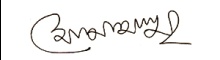             মো. আব্দুল আলীম                                                                উপজেলা নির্বাহী কর্মকর্তা           উপজেলা পরিসংখ্যান কর্মকর্তা (অ.দা)                                              গাংনী , মেহেরপুরউপজেলা পরিসংখ্যান অফিস, গাংনী , মেহেরপুর                                                  ক্রমিক নংনামপিতার নামগ্রামের নামমোবাইল নংপদবিশিক্ষাগত যোগ্যতা০১মিনিয়ারা খাতুনমিরাজুল ইসলামগাড়াবাড়িয়া০১৭৩২-৪৪২৩৪১গণনাকারীবিএ০২আনারুল আজাদগাড়াবাড়িয়া০১৭৪৯৬৭৩২০১গণনাকারীএইচএসসি০৩পলাশগাড়াবাড়িয়াগণনাকারীএইচএসসি০৪শাহিনগাড়াবাড়িয়াগণনাকারীএইচএসসি০৫রাজুগাড়াবাড়িয়াগণনাকারীএইচএসসি০৬রেজাগাড়াবাড়িয়াসুপারভাইজারএমএ০৭দিপালিএনামুল হকসহগলপুরগণনাকারীএইচএসসি০৮ডাবলু আহমেদনজরুল ইসলামসহগলপুর০১৯১৫৫২১২২৪গণনাকারীবিএ০৯মেজেরুল ইসলামসামসুল হকখাসমহল০১৭২৮-৭১৪৭১৫গণনাকারীএসএসসি১০সোনারুল ইসলামমহির উদ্দিনখাসমহলগণনাকারীএইচএসসি১১মেকাইলরংমহল০১৭৪৯৪১৮৩৮১গণনাকারীএইচএসসি১২মুসলিয়ারাআ: সামাদরাধাগোবিন্দপুর০১৭৮৬২৩৩৭৮৩গণনাকারীএইচএসসি১৩নাজমা খাতুননজরুল ইসলামরাধাগোবিন্দপুর০১৭৯০৯৩৩১৫০গণনাকারীএইচএসসি১৪জাহাঙ্গিররাধাগোবিন্দপুরগণনাকারীএইচএসসি১৫চম্পা খাতুনজহুরুল ইসলামলক্ষিনারায়নপুর০১৭২১৬৩৮৩৬৯গণনাকারীএইচএসসি১৬চম্পা আরাআব্দুর রশিদলক্ষিনারায়নপুর০১৭০৬১৯৩০৮৭গণনাকারীএইচএসসি১৭মিনহাজুল নুহু কালামরামকৃষ্ণপুর০১৭২৪২৪৬৩২২গণনাকারীএইচএসসি১৮বিথিআরাতোজ্জাম্মেলরামকৃষ্ণপুর০১৭৯৯২৪৬৯৬৯গণনাকারীএইচএসসি১৯জনতা খাতুনরামকৃষ্ণপুরগণনাকারীএইচএসসি২০রানা মিয়াহারুন অর রশিদকাথুলী০১৯৮২৮৫০৭৬৯গণনাকারীএইচএসসি২১রিমন রেজাআফছার আলীকাথুলী০১৭৮৫৮৫৮৯৭৫গণনাকারীএইচএসসি২২আছাবুল ইসলামসালাম আলীনওপাড়া০১৯৪৩২৩৯২০২গণনাকারীএইচএসসি২৩তপন আলীতোফাজ্জেলনওপাড়াগণনাকারীএইচএসসি২৪সুজন আলীওয়াজেদ আলীনওপাড়াগণনাকারীএইচএসসি২৫তানয়িা খাতুনফরহাদ আলীনওপাড়াগণনাকারীএইচএসসি২৬কাবিরুলনওপাড়া০১৭৩১৫৯৯৫১১গণনাকারীএইচএসসি২৭সালা উদ্দিনরমজান আলীমাইলমারী০১৭৩১-২৯৮৮৪০গণনাকারীএইচএসসি২৮লিজা খাতুনআশমত আলীমাইলমারী০১৯৮০-৫৫৩২৩৬গণনাকারীএইচএসসি২৯লাইলা খাতুন আবদুল কুদ্দুসমাইলমারী০১৭৮৫৬৯৩৮৫৭গণনাকারীএইচএসসি৩০মাইলমারীগণনাকারী৩১ইকলাচমাইলমারীসুপারভাইজারএমএ৩২জীবনকাথুলিসুপারভাইজারএমএ৩৩নাছিমানওপাড়াসুপারভাইজারবিএ৩৪মফিজরাধাগোবিন্দপুরসুপারভাইজারবিএক্রমিক নংনামপিতার নামগ্রামের নামমোবাইল নংপদবিশিক্ষাগত যোগ্যতা২৭সালা উদ্দিনরমজান আলীমাইলমারী০১৭৩১-২৯৮৮৪০গণনাকারী২৮লিজা খাতুনআশমত আলীমাইলমারী০১৯৮০-৫৫৩২৩৬গণনাকারী২৯লাইলা খাতুন আবদুল কুদ্দুসমাইলমারী০১৭৮৫৬৯৩৮৫৭গণনাকারী৩০মাইলমারীগণনাকারী৩১মাইলমারীসুপারভাইজার৩২কাথুলীসুপারভাইজার৩৩নওপাড়াসুপারভাইজার৩৪রাধাগোবিন্দপুরসুপারভাইজারক্রমিক নংমৌজা/গ্রামের নামসুপারভাইজারের সংখ্যামন্তব্য০১খাসমহল০১ জন০২গাড়াবাড়িয়া০১ জন০৩কাথুলি০১ জন০৪নওপাড়া০১ জনমোট=০৪ জনক্রমিক নংমৌজা/গ্রামের নামগনণাকারীদের সংখ্যামন্তব্য০১খাসমহল০২ জন০২রংহল০১ জন০৩রাধাগোবিন্দপুর০২ জন০৪লক্ষিনারায়নপুর০২ জন০৫গাড়াবাড়িয়া০৪ জন০৬রামকৃষ্ণপুর০২ জন০৭কাথুলী০২ জন০৮মাইলমারী০৩ জন০৯নওপাড়া০৪ জন১০সহগলপুর০১ জনমোট=২৩ জন